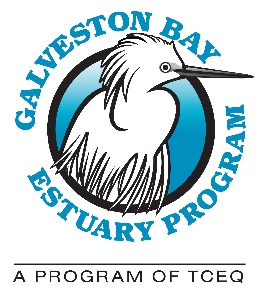 GALVESTON BAY COUNCIL QUARTERLY MEETINGLocation: Harris-Galveston Subsidence District, 1660 West Bay Area Blvd, Friendswood, TX 77546-2640, (281) 486-1105. Virtually – Microsoft TeamsAGENDA:  Wednesday, April 19, 2023 9:30 A.M.: 	Call to Order: Introduction of Members and Delegates	Action Item: Approval of January 18, 2023 Meeting Minutes	Report of the Program (Lisa Marshall)	Report of the Chair (Glenn Clingenpeel)Discussion of Third Year of BIL Funding	Action Item: Approval of Juan Flores, Underrepresented Communities9:50 A.M.:	Presentation: Galveston Bay Estuary Resilience Action Plan: Overview – Stephanie Glenn, Ph.D. and Erin Kinney, Ph.D., Houston Advanced Research Center10:30 A.M.: 	Break10:45 A.M.:	Presentation: The Luce Bayou Interbasin Transfer Project – David Miller, Coastal Water Authority	11:25 A.M.:	Presentation: Occurrence of Microplastics in Tributaries of Galveston Bay - Zulimar Lucena, United States Geological Survey12:00 P.M.:	Council Member Roundtable: News, Announcements, and Discussion12:15 P.M.: 	Public comments12:30 P.M.: 	Adjourn Upcoming Galveston Bay Council Meeting Dates: July 19, 2023, October 18, 2023, January 17, 2024, and April 17, 2024. Meetings are held on the third Wednesday of the quarter from 9:30 a.m. – 12:30 p.m. If there are known conflicts, Council members are welcome to propose alternate dates to the Council.